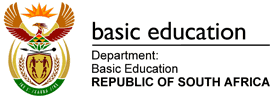 School Improvement Planning TemplateSCHOOL IMPROVEMENT PLANIDENTIFIED AREA OF DEVELOPMENTOBJECTIVE